St Joseph's Canteen MenuTerm 3 2021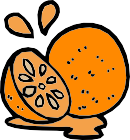 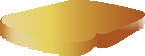 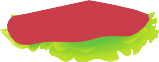 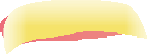 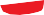 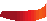 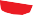 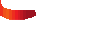 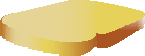 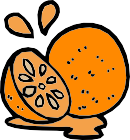 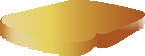 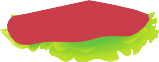 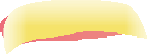 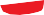 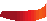 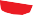 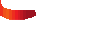 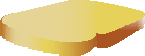    										Lunches    Sandwich or Wrap &/or ToastedLunches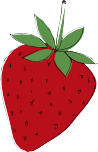 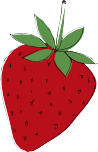 Snac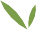 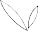 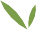 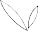 Pie$4.00Sausage Roll$3.00Party Pie$1.00Chicken NuggetsGluten Free Nuggets60c70CChicken Tender$2.00Sauce 30cChicken Tender Wrap Lettuce/Mayo or CheeseSmall 1 TenderLarge 2 TendersExtra Salad$3.50$5.0050cWednesday OnlyNachos with mince, salsa, sauce and cheese$3.50Thursday OnlyPotato ScallopsDim Sims$1.00$1.00Friday OnlyPizza Slices              -  Hawaiian             - BBQ Meat Lovers$3.50Cheese$3.00Ham & Cheese$3.50Ham, Cheese & Tomato$3.70Salami $3.20Chicken$3.00Chicken & Cheese$3.70Cheese$3Jam$2.00Vegemite$2.00Honey$2.00Extra Fillings50cHoney Soy Chips $1.50Fruit Boxes – Nippy’s $2.50Sea Salt Chips$1.50Popper - Apple$1.50Frozen Yoghurt$2.00Orchy OJ$2.50Cordial Cups          50cStrawberry Milk$2.50TNT Sour Sticks      $1.00Chocolate Milk$2.50Zooper Dooper’s          50cBerry Nice Yoghurt Sticks          50cCallipos      $1.00Ever Changing Items from List Below $2 or lessBiscuits	50cJelly Cups       50c Pin Wheels	50cDonuts	           50cCup Cakes	 50cFruit Bowls      50cCheese Toast 50c